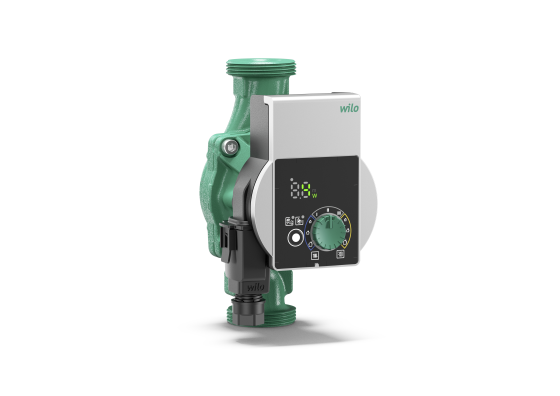 Descriptif circulateur électronique                              Wilo-Yonos PICO